Commonwealth of Massachusetts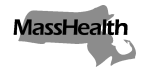 Executive Office of Health and Human ServicesOffice of Medicaidwww.mass.gov/masshealthMassHealthAdult Day Health Bulletin 31March 2022TO:	Adult Day Health Providers Participating in MassHealthFROM:	Amanda Cassel Kraft, Assistant Secretary for MassHealth [signature of Amanda Cassel Kraft]RE:	One-time Supplemental Payment for Eligible Adult Day Health (ADH) Providers to Address Decreased On-site Attendance During the COVID-19 Omicron Variant SurgeBackgroundTo address the disruption to Adult Day Health (ADH) programs caused by the recent COVID-19 Omicron variant surge, MassHealth is offering a one-time supplemental payment to qualifying ADH providers that experienced a 20% decrease or greater in average on-site daily attendance at one or more of their ADH program sites in January and/or February 2022. Through this one-time supplemental payment, MassHealth seeks to promote and strengthen the continued availability of ADH services for MassHealth members during the COVID-19 pandemic. This one-time supplemental payment is available per qualifying ADH program site and is based on the licensed capacity of the site.  The amounts of the available one-time supplemental payment per ADH program site are as follows. Eligibility and Submission Requirements to Receive the One-Time Supplemental Payment	To be eligible for this one-time supplemental payment, an ADH provider must have been, and continue to be, actively enrolled and billing for ADH services provided through MassHealth. Additionally, an ADH provider must have experienced a decrease in average on-site daily attendance of 20% or greater at one or more of its ADH program sites in January and/or February 2022 due to the Omicron variant surge.To request the one-time supplemental payment, ADH providers must submit a request using the Adult Day Health (ADH) Provider Supplemental Payment Request Form for each program site for which they are seeking a one-time supplemental payment. As part of the request, ADH providers must attest to the above-described decrease in average on-site daily attendance in January and/or February 2022 and include a digital copy of their DPH license for the applicable ADH program site.ADH providers should submit their requests to Karen Seck at karen.l.seck@mass.gov or Danielle Sheehan at danielle.sheehan@mass.gov by April 1, 2022. Note: ADH programs that are currently closed or were not in operation in January and/or February 2022 are not eligible for this one-time payment.  Sanction and RecoupmentADH providers may be subject to sanction and recoupment of the one-time supplemental payment(s) based on an audit of their average on-site daily census during the subject period. See 130 CMR 450.238: Sanctions: General.MassHealth Website This bulletin is available on the MassHealth Provider Bulletins web page.Sign up to receive email alerts when MassHealth issues new bulletins and transmittal letters.Questions Please direct any questions and/or comments to either Karen Seck or Danielle Sheehan at the above email addresses.  The MassHealth LTSS Provider Service Center is also open from 8 a.m. to 6 p.m. ET, Monday through Friday, excluding holidays. LTSS providers should direct their questions about this letter or other MassHealth LTSS provider questions to the LTSS Third Party Administrator (TPA) as follows:Phone: 	Toll free (844) 368-5184	Email:	    support@masshealthltss.com 	Portal:	www.MassHealthLTSS.com Mail:	MassHealth LTSSPO Box 159108 			Boston, MA  02215	Fax:	    (888) 832-3006ADH Licensed Site CapacityPayment AmountLicensed Capacity 1-60$22,727Licensed Capacity 61-124$40,698Licensed Capacity 125+$52,326